ПРАВИТЕЛЬСТВО САХАЛИНСКОЙ ОБЛАСТИПОСТАНОВЛЕНИЕот 12 ноября 2018 г. N 536ОБ УТВЕРЖДЕНИИ ПОРЯДКАПРЕДОСТАВЛЕНИЯ И РАСПРЕДЕЛЕНИЯ СУБСИДИЙИЗ БЮДЖЕТА САХАЛИНСКОЙ ОБЛАСТИ НЕКОММЕРЧЕСКИМ ОРГАНИЗАЦИЯМ,НЕ ЯВЛЯЮЩИМСЯ ГОСУДАРСТВЕННЫМИ (МУНИЦИПАЛЬНЫМИ)УЧРЕЖДЕНИЯМИ, НА ФИНАНСОВОЕ ОБЕСПЕЧЕНИЕ ЗАТРАТ,СВЯЗАННЫХ С ДЕЯТЕЛЬНОСТЬЮ ПО ЗАЩИТЕ ЖИВОТНЫХВ целях осуществления государственной поддержки социально значимой деятельности общественных объединений и иных некоммерческих организаций (за исключением государственных (муниципальных) учреждений), направленной на оказание помощи животным, и в соответствии со статьей 78.1 Бюджетного кодекса Российской Федерации, статьей 17 Федерального закона от 19.05.1995 N 82-ФЗ "Об общественных объединениях" Правительство Сахалинской области постановляет:1. Утвердить Порядок предоставления и распределения субсидий из бюджета Сахалинской области некоммерческим организациям, не являющимся государственными (муниципальными) учреждениями, на финансовое обеспечение затрат, связанных с деятельностью по защите животных (прилагается).2. Исключен. - Постановление Правительства Сахалинской области от 14.01.2020 N 9.3. Опубликовать настоящее постановление в газете "Губернские ведомости", на официальном сайте Губернатора и Правительства Сахалинской области, на "Официальном интернет-портале правовой информации".4. Настоящее постановление вступает в силу с момента его официального опубликования.Председатель ПравительстваСахалинской областиВ.Г.ЩербинаУтвержденпостановлениемПравительства Сахалинской областиот 12.11.2018 N 536ПОРЯДОКПРЕДОСТАВЛЕНИЯ И РАСПРЕДЕЛЕНИЯ СУБСИДИЙ ИЗ БЮДЖЕТАСАХАЛИНСКОЙ ОБЛАСТИ НЕКОММЕРЧЕСКИМ ОРГАНИЗАЦИЯМ,НЕ ЯВЛЯЮЩИМСЯ ГОСУДАРСТВЕННЫМИ (МУНИЦИПАЛЬНЫМИ)УЧРЕЖДЕНИЯМИ, НА ФИНАНСОВОЕ ОБЕСПЕЧЕНИЕ ЗАТРАТ,СВЯЗАННЫХ С ДЕЯТЕЛЬНОСТЬЮ ПО ЗАЩИТЕ ЖИВОТНЫХ1. Общие положения о предоставлении субсидий1.1. Настоящий Порядок разработан в соответствии с пунктом 2 статьи 78.1 Бюджетного кодекса Российской Федерации, статьей 31.1 Федерального закона от 12.01.1996 N 7-ФЗ "О некоммерческих организациях", постановлением Правительства Российской Федерации от 18.09.2020 N 1492 "Об общих требованиях к нормативным правовым актам, муниципальным правовым актам, регулирующим предоставление субсидий, в том числе грантов в форме субсидий, юридическим лицам, индивидуальным предпринимателям, а также физическим лицам - производителям товаров, работ, услуг, и о признании утратившими силу некоторых актов Правительства Российской Федерации и отдельных положений некоторых актов Правительства Российской Федерации", в целях реализации мероприятий государственной программы Сахалинской области "Совершенствование системы государственного управления", утвержденной постановлением Правительства Сахалинской области от 14.05.2018 N 216, определяет цели, условия, порядок определения объема и предоставления из областного бюджета Сахалинской области субсидий некоммерческим организациям, не являющимся государственными (муниципальными) учреждениями (далее - субсидии).1.2. Цели предоставления субсидии - создание комфортной среды сосуществования людей и животных путем поддержки некоммерческих организаций, реализующих на территории Сахалинской области мероприятия, направленные на пропаганду гуманного отношения к животным, снижение численности животных без владельцев, развитие волонтерского движения помощи животным.(в ред. Постановления Правительства Сахалинской области от 12.12.2022 N 573)1.3. Субсидии предоставляются на конкурсной, целевой основе за счет средств, предусмотренных в областном бюджете Сахалинской области, на финансовое обеспечение следующих затрат, связанных с деятельностью некоммерческих организаций по защите и оказанию помощи животным:- заработная плата и иные выплаты, предусмотренные трудовым законодательством, в соответствии со штатным расписанием и/или трудовыми контрактами (трудовыми договорами, трудовыми соглашениями) юридического лица;- начисления (обязательные платежи) на заработную плату и иные выплаты, предусмотренные в соответствии со штатным расписанием и/или трудовыми контрактами (трудовыми договорами, соглашениями) юридического лица;- расходы на приобретение кормов для животных;- расходы на ветеринарные услуги;- расходы на лекарственные средства (фармацевтические субстанции), приобретенные в ветеринарных аптеках и включенные в государственный реестр лекарственных средств ветеринарного применения;- расходы на приобретение изделий медицинского назначения и медицинской техники;- расходы на приобретение холодильного оборудования, рефрижераторных контейнеров;- расходы на приобретение строительных материалов и расходных материалов;- расходы на аренду помещений для осуществления уставной деятельности;- расходы на оплату коммунальных услуг по содержанию приютов для животных;- расходы по изготовлению полиграфической продукции;- расходы на приобретение хозяйственных товаров;- расходы на оплату услуг по публикации информационных материалов в средствах массовой информации.Расходы на заработную плату, начисления (обязательные платежи) на заработную плату не могут превышать 20% от общей суммы выделенной субсидии.1.4. Участниками конкурса могут быть некоммерческие организации (за исключением государственных (муниципальных) учреждений), созданные и зарегистрированные в установленном порядке в качестве российского юридического лица и осуществляющие на территории Сахалинской области в соответствии со своими учредительными документами следующие виды деятельности, предусмотренные статьей 31.1 Федерального закона от 12.01.1996 N 7-ФЗ "О некоммерческих организациях", Законом Сахалинской области от 23.12.2013 N 125-ЗО "Об установлении дополнительных видов деятельности, осуществляемых некоммерческими организациями, для признания их социально ориентированными":- деятельность по оказанию помощи животным без владельцев;(в ред. Постановления Правительства Сахалинской области от 12.12.2022 N 573)- охрана окружающей среды и защита животных;- благотворительная деятельность, а также деятельность в области организации и поддержки благотворительности и добровольчества (волонтерства) в сфере охраны окружающей среды и защиты животных.1.5. Предоставление субсидии осуществляется управлением делами Губернатора и Правительства Сахалинской области, осуществляющим функции главного распорядителя бюджетных средств, до которого в соответствии с бюджетным законодательством Российской Федерации как получателя бюджетных средств доведены в установленном порядке лимиты бюджетных обязательств на предоставление субсидий на соответствующий финансовый год (далее - главный распорядитель бюджетных средств, ГРБС).1.6. Сведения о субсидии размещаются на едином портале бюджетной системы Российской Федерации в информационно-телекоммуникационной сети Интернет (далее - единый портал) (в разделе "Бюджет") не позднее 15-го рабочего дня, следующего за днем принятия закона Сахалинской области об областном бюджете Сахалинской области (закона о внесении изменений в закон об областном бюджете Сахалинской области).(п. 1.6 в ред. Постановления Правительства Сахалинской области от 12.12.2022 N 573)2. Порядок проведения отбора получателей субсидий,условия и порядок предоставления субсидий2.1. Получатель субсидии определяется по результатам конкурса исходя из наилучших условий достижения результата, в целях достижения которого предоставляется субсидия (далее - результат предоставления субсидии).2.2. Организационное обеспечение процедуры конкурсного отбора осуществляет уполномоченное структурное подразделение администрации Губернатора и Правительства Сахалинской области (далее - Организатор конкурса).2.3. Организатор конкурса подготавливает объявление о проведении конкурса и обеспечивает его размещение в информационно-телекоммуникационной сети Интернет на официальном сайте ГРБС https://upravdel.sakhalin.gov.ru (далее - официальный сайт ГРБС), официальном Интернет-сайте Губернатора и Правительства Сахалинской области https://sakhalin.gov.ru (далее - официальный сайт Губернатора и Правительства Сахалинской области), едином портале не менее чем за 3 рабочих дня до начала срока приема заявок.Объявление о проведении конкурса содержит следующую информацию:- сроки проведения конкурса, а также информацию о возможности проведения нескольких этапов конкурсного отбора с указанием сроков и порядка их проведения;- даты начала подачи или окончания приема заявок, которая не может быть ранее 30-го календарного дня, следующего за днем размещения объявления о проведении конкурса;- наименование, место нахождения, почтовый адрес, адрес электронной почты Организатора;- результаты предоставления субсидии в соответствии с подпунктом 3.4.2 пункта 3.4 настоящего Порядка;- доменное имя, и (или) сетевой адрес, и (или) указатели страниц сайта в информационно-телекоммуникационной сети Интернет, на котором обеспечивается проведение конкурса;- требования к участникам конкурса в соответствии с пунктом 2.4 настоящего Порядка и перечень документов, представляемых участниками конкурса для подтверждения их соответствия указанным требованиям;- порядок подачи заявок участниками конкурса и требования, предъявляемые к форме и содержанию заявок, подаваемых в соответствии с пунктом 2.5 настоящего Порядка;- порядок отзыва заявок, порядок возврата заявок, определяющий в том числе основания для возврата заявок, порядок внесения изменений в заявки участников конкурса;- правила рассмотрения и оценки заявок участников конкурса в соответствии с пунктом 2.6 настоящего Порядка;- порядок предоставления участникам конкурса разъяснений положений объявления о проведении конкурса, даты начала и окончания срока такого предоставления;- срок, в течение которого победитель (победители) конкурса должен подписать Соглашение о предоставлении субсидии (далее - Соглашение);- условия признания победителя (победителей) отбора уклонившимся от заключения Соглашения;- дату размещения результатов конкурса на едином портале, официальном сайте ГРБС, официальном сайте Губернатора и Правительства Сахалинской области, которая не может быть позднее 14-го календарного дня, следующего за днем определения победителя конкурса;- цель предоставления субсидии;- предельный размер субсидии.2.4. К участию в конкурсе допускаются некоммерческие организации, которые на день окончания приема заявок на участие в конкурсе соответствуют следующим требованиям:(в ред. Постановления Правительства Сахалинской области от 19.04.2023 N 187)- не имеют неисполненной обязанности по уплате налогов, сборов, страховых взносов, пеней, штрафов, процентов, подлежащих уплате в соответствии с законодательством РФ о налогах и сборах;- не имеют просроченную задолженность по возврату в областной бюджет Сахалинской области субсидий, бюджетных инвестиций, предоставленных в том числе в соответствии с иными правовыми актами, и иную просроченную (неурегулированную) задолженность по денежным обязательствам перед Сахалинской областью;- не находятся в процессе реорганизации (за исключением реорганизации в форме присоединения к юридическому лицу, являющемуся участником отбора, другого юридического лица), ликвидации, в отношении них не введена процедура банкротства, деятельность не приостановлена в порядке, предусмотренном законодательством Российской Федерации;- не являются иностранными юридическими лицами, в том числе местом регистрации которых является государство или территория, включенные в утверждаемый Министерством финансов Российской Федерации перечень государств и территорий, используемых для промежуточного (офшорного) владения активами в Российской Федерации (далее - офшорные компании), а также российскими юридическими лицами, в уставном (складочном) капитале которых доля прямого или косвенного (через третьих лиц) участия офшорных компаний в совокупности превышает 25 процентов (если иное не предусмотрено законодательством Российской Федерации). При расчете доли участия офшорных компаний в капитале российских юридических лиц не учитывается прямое и (или) косвенное участие офшорных компаний в капитале публичных акционерных обществ (в том числе со статусом международной компании), акции которых обращаются на организованных торгах в Российской Федерации, а также косвенное участие таких офшорных компаний в капитале других российских юридических лиц, реализованное через участие в капитале указанных публичных акционерных обществ;(в ред. Постановления Правительства Сахалинской области от 19.04.2023 N 187)- не получают средства из областного бюджета Сахалинской области на основании иных нормативных правовых актов Сахалинской области на цели, указанные в пункте 1.2 настоящего Порядка;- зарегистрированы в качестве налогоплательщиков на территории Сахалинской области;(абзац введен Постановлением Правительства Сахалинской области от 12.12.2022 N 573)- не находятся в перечне организаций, в отношении которых имеются сведения об их причастности к экстремистской деятельности или терроризму, либо в перечне организаций, в отношении которых имеются сведения об их причастности к распространению оружия массового уничтожения.(абзац введен Постановлением Правительства Сахалинской области от 12.12.2022 N 573)2.5. Для участия в конкурсе на получение субсидии участник конкурса представляет заявку на русском языке по форме к настоящему Порядку.2.5.1. К заявке прилагаются:- электронная (отсканированная) копия действующей редакции устава участника конкурса (со всеми внесенными изменениями);- документ, подтверждающий полномочия лица на подачу заявки от имени организации, - в случае если заявку подает лицо, сведения о котором как о лице, имеющем право без доверенности действовать от имени организации, не содержатся в едином государственном реестре юридических лиц.Организатор конкурса самостоятельно получает информацию, необходимую для подтверждения соответствия участника конкурса требованиям, предусмотренным пунктом 2.4 настоящего Порядка, в том числе в порядке межведомственного информационного взаимодействия и с использованием сервисов Федеральной налоговой службы (ФНС России), Министерства юстиции Российской Федерации (Минюст России), Федеральной службы по финансовому мониторингу (Росфинмониторинг), оператора Единого федерального реестра сведений о банкротстве, информационной системы "Картотека арбитражных дел", региональной системы межведомственного электронного взаимодействия.(в ред. Постановления Правительства Сахалинской области от 12.12.2022 N 573)2.5.2. Участник конкурса вправе включить в состав заявки на участие в конкурсе дополнительную информацию и документы в соответствии с критериями оценки заявок на участие в конкурсе, определенными в приложении N 1 к настоящему Порядку.2.5.3. Заявка на участие в конкурсе представляется на бумажном носителе по адресу, указанному в объявлении о проведении конкурса.2.5.4. Заявка на участие в конкурсе не должна содержать нецензурные или оскорбительные выражения, несвязный набор символов, призывы к осуществлению деятельности, нарушающей требования законодательства.2.5.5. Заявка на участие в конкурсе должна быть представлена в течение срока приема заявок, указанного в объявлении о проведении конкурса.2.5.6. Участник конкурса вправе отозвать заявку до даты рассмотрения заявок конкурсной комиссией по заявлению участника конкурса либо по заявлению, подписанному лицом, имеющим право действовать от имени участника конкурса, и поданному Организатору конкурса на бумажном носителе по адресу, указанному в объявлении о проведении конкурса.2.5.7. Возврат заявки и документов участнику конкурса, не являющемуся победителем конкурса, возможен в течение двух месяцев с даты окончания приема заявок по заявлению, подписанному руководителем организации либо лицом, имеющим право действовать от имени участника конкурса, поданному Организатору конкурса на бумажном носителе по адресу, указанному в объявление о проведении конкурса.2.6. Правила рассмотрения и оценки заявок участников конкурса определяются согласно приложению N 2 к настоящему Порядку.2.7. Конкурсная комиссия по проведению конкурсного отбора (далее - конкурсная комиссия) образуется в целях определения победителей конкурса и распределения субсидий Правительства Сахалинской области некоммерческим организациям, не являющимся государственными (муниципальными) учреждениями, на финансовое обеспечение затрат, связанных с деятельностью по защите животных.2.7.1. Конкурсная комиссия в своей деятельности руководствуется Конституцией Российской Федерации, нормативными правовыми актами Российской Федерации и Сахалинской области, а также настоящим Порядком.2.7.2. Состав конкурсной комиссии формируется из числа представителей органов исполнительной власти Сахалинской области, органов местного самоуправления Сахалинской области, Общественной палаты Сахалинской области, общественных советов Сахалинской области, а также представителей иных организаций, имеющих опыт взаимодействия с некоммерческими организациями, и утверждается распоряжением Правительства Сахалинской области.Количество государственных (муниципальных) служащих, входящих в состав конкурсной комиссии, не может превышать 1/3 от общего числа членов конкурсной комиссии.2.7.3. Члены комиссии привлекаются на добровольной и безвозмездной основе.2.7.4. Деятельностью конкурсной комиссии руководит председатель конкурсной комиссии.Председатель комиссии выбирается на весь период работы комиссии из числа членов комиссии.В случае временного отсутствия председателя конкурсной комиссии его обязанности исполняет заместитель председателя комиссии.2.7.5. Заседание конкурсной комиссии проводится не позднее 25 (двадцати пяти) рабочих дней со дня окончания приема заявок на участие в конкурсе.Время и место проведения заседания конкурсной комиссии определяется по согласованию с членами конкурсной комиссии.2.7.6. Конкурсная комиссия считается правомочной, если в заседании приняло участие более половины членов комиссии.В случаях невозможности очного присутствия члены комиссии могут принять участие в заседании конкурсной комиссии в дистанционной форме.2.7.7. Результаты конкурса оформляются протоколом заседания конкурсной комиссии, который ведет секретарь конкурсной комиссии.В случае временного отсутствия секретаря конкурсной комиссии исполнение его обязанностей по поручению председательствующего на заседании конкурсной комиссии возлагается на одного из членов конкурсной комиссии.Протокол заседания подписывается всеми членами конкурсной комиссии.Подписанный протокол с результатами конкурса является основанием для подготовки распоряжения Правительства Сахалинской области о распределении субсидий из областного бюджета Сахалинской области некоммерческим организациям, не являющимся государственными (муниципальными) учреждениями, на финансовое обеспечение затрат, связанных с деятельностью по защите животных (далее - распоряжение Правительства Сахалинской области о распределении субсидии).3. Условия и порядок предоставления субсидий3.1. Организатор конкурса в срок не позднее 14-го календарного дня, следующего за днем подписания протокола заседания конкурсной комиссии членами конкурсной комиссии:- размещает на официальном сайте ГРБС, официальном сайте Губернатора и Правительства Сахалинской области, едином портале информацию об итогах конкурса в соответствии с пунктом 2.6 настоящего Порядка;- осуществляет подготовку проекта распоряжения Правительства Сахалинской области о распределении субсидии.3.2. Организатор конкурса информирует участников конкурса о принятом конкурсной комиссией решении путем направления на электронную почту участника конкурса, указанную в заявке, письменного мотивированного уведомления в течение 5 (пяти) рабочих дней со дня размещения на официальном сайте ГРБС, официальном сайте Губернатора и Правительства Сахалинской области, едином портале информации об итогах конкурса.3.3. Установление факта недостоверности представленной участником конкурса информации является основанием для отказа в предоставлении субсидии.3.4. Основанием для предоставления субсидии является распоряжение Правительства Сахалинской области о распределении субсидии и заключенное в соответствии с ним Соглашение между ГРБС и победителем конкурса.3.4.1. Организатор конкурса в течение 15 (пятнадцати) рабочих дней со дня размещения на официальном сайте ГРБС, официальном сайте Губернатора и Правительства Сахалинской области, едином портале информации об итогах конкурса подготавливает и направляет победителям конкурса на электронную почту, указанную в заявках, и ГРБС проекты Соглашений.В случае если победитель конкурса по истечении 10 (десяти) рабочих дней со дня получения направленного Организатором конкурса проекта Соглашения не подпишет Соглашение, то он исключается из числа победителей конкурса путем внесения соответствующих изменений в распоряжение Правительства.3.4.2. Планируемым результатом предоставления субсидии является проведение мероприятий в текущем финансовом году, связанных с осуществлением деятельности, направленной на защиту животных, в соответствии с уставными целями.(в ред. Постановления Правительства Сахалинской области от 12.12.2022 N 573)3.4.3. В Соглашении устанавливаются значения характеристик, необходимых для достижения результата предоставления субсидии (далее - характеристики).(в ред. Постановления Правительства Сахалинской области от 12.12.2022 N 573)Характеристиками являются:(в ред. Постановления Правительства Сахалинской области от 12.12.2022 N 573)- количество животных без владельцев, принятых на временную передержку;(в ред. Постановления Правительства Сахалинской области от 12.12.2022 N 573)- количество животных без владельцев, которым оказана ветеринарная помощь;(в ред. Постановления Правительства Сахалинской области от 12.12.2022 N 573)- количество публикаций в средствах массовой информации, а также в сети Интернет по вопросам, относящимся к деятельности по защите животных;- количество проведенных мероприятий, направленных на воспитание у населения нравственного и гуманного отношения к животным;- численность добровольцев (волонтеров), вовлеченных в деятельность некоммерческой организации.3.4.4. В случае уменьшения ГРБС ранее доведенных лимитов бюджетных обязательств, приводящих к невозможности предоставления субсидии в размере, определенном в Соглашении, в Соглашение включается условие о согласовании новых условий или расторжении Соглашения при недостижении согласия.3.4.5. Изменение Соглашения осуществляется по соглашению сторон и оформляется в виде дополнительного соглашения к Соглашению, которое является его неотъемлемой частью и вступает в действие после его подписания сторонами.3.4.6. Соглашение, дополнительное соглашение к Соглашению, в том числе дополнительное соглашение о расторжении Соглашения (при необходимости), оформляются в соответствии с типовой формой, утвержденной министерством финансов Сахалинской области.3.4.7. Обязательным условием Соглашения является согласие победителя конкурса, а также лиц, получающих средства на основании договоров, заключенных с победителем конкурса, на осуществление в отношении них проверки ГРБС как получателем бюджетных средств за соблюдением условий и порядка предоставления субсидии, в том числе в части достижения результатов предоставления субсидии, а также органами государственного финансового контроля за соблюдением получателем условий и порядка предоставления субсидии в соответствии со статьями 268.1 и 269.2 Бюджетного кодекса Российской Федерации.(пп. 3.4.7 в ред. Постановления Правительства Сахалинской области от 12.12.2022 N 573)3.5. Перечисление средств субсидии осуществляется в полном объеме на расчетный счет победителя конкурса, открытый в российской кредитной организации и указанный в Соглашении, в течение 30 (тридцати) рабочих дней с даты подписания Соглашения сторонами.(в ред. Постановления Правительства Сахалинской области от 12.12.2022 N 573)3.6. В случае расторжения Соглашения субсидии подлежат возврату в бюджет Сахалинской области и перечисляются получателем субсидии в течение 10 (десяти) рабочих дней со дня расторжения Соглашения.3.7. Средства субсидии не могут быть направлены на финансовое обеспечение расходов:- непосредственно не связанных с деятельностью получателя субсидии по защите и охране животных;- коммерческих проектов, предполагающих извлечение прибыли;- на приобретение получателем субсидии иностранной валюты, за исключением операций, осуществляемых в соответствии с валютным законодательством Российской Федерации при закупке (поставке) высокотехнологичного импортного оборудования, сырья и комплектующих изделий;- на приобретение недвижимого имущества (включая земельные участки), капитальное строительство новых зданий;- на приобретение алкогольной и табачной продукции, а также товаров, являющихся предметами роскоши;- предусматривающих финансирование политических партий, кампаний и акций, подготовку и проведение митингов, демонстраций, пикетирований;- на погашение задолженности получателя субсидии, в том числе по кредитам, займам, налогам и иным обязательным платежам в бюджет;- понесенных получателем субсидии до подписания Соглашения;- на оказание материальной помощи.Не допускается размещение средств субсидии на банковских депозитах.3.8. Получатель субсидии обязан:- применить принцип целевого расходования средств субсидии;- размещать на всех используемых информационных ресурсах, а также на полиграфической продукции, изготавливаемой за счет средств субсидии, информацию следующего содержания: "Проект реализуется при финансовой поддержке Правительства Сахалинской области";- представлять Организатору конкурса в электронном виде посредством электронной почты информацию о предстоящих мероприятиях с указанием точной даты, места и времени проведения, кратким описанием содержательной части не позднее чем за десять дней до проведения мероприятия.4. Требование к отчетности4.1. Отчеты об осуществлении расходов, источником финансового обеспечения которых являются средства областного бюджета Сахалинской области, достижении значений результата предоставления субсидии и характеристик (далее - отчеты) представляются на бумажном носителе Организатору конкурса ежеквартально не позднее 15 числа третьего месяца текущего квартала.(в ред. Постановления Правительства Сахалинской области от 12.12.2022 N 573)4.2. Отчеты представляются по форме, определенной типовой формой соглашения, установленной министерством финансов Сахалинской области.ГРБС вправе устанавливать в Соглашении сроки и формы представления получателем субсидии дополнительной отчетности.Обязательным приложением к отчетам являются:- оригиналы (заверенные копии) документов, подтверждающих факт целевого расходования средств субсидии в размере, установленном в Соглашении;- фотоматериалы, статьи в СМИ, на интернет-ресурсах о проведенных мероприятиях.4.3. Организатор конкурса не позднее двух рабочих дней со дня получения отчетов передает их ГРБС для проведения проверки.4.4. Представленная получателем субсидии отчетность подлежит утверждению ГРБС.Утверждение отчетности осуществляется после проведения ГРБС финансовой проверки и согласования отчетности Организатором конкурса.5. Требования об осуществлении контроля (мониторинга)за соблюдением условий и порядка предоставлениясубсидий и ответственности за их нарушение(в ред. Постановления Правительства Сахалинской областиот 12.12.2022 N 573)5.1. Проверка соблюдения условий и порядка предоставления субсидий получателем субсидии, в том числе в части достижения результатов предоставления субсидии, осуществляется ГРБС. Проверки органами государственного финансового контроля Сахалинской области за соблюдением получателем условий и порядка предоставления субсидии осуществляются в соответствии со статьями 268.1 и 269.2 Бюджетного кодекса Российской Федерации.(п. 5.1 в ред. Постановления Правительства Сахалинской области от 12.12.2022 N 573)5.2. Получатель субсидии несет ответственность за недостоверность представленных отчетов, нецелевое расходование средств субсидии в соответствии с действующим законодательством Российской Федерации.5.3. Оценка достижения результата предоставления субсидии осуществляется Организатором конкурса на основании сравнения установленных Соглашением значений характеристик и фактически достигнутых.(в ред. Постановления Правительства Сахалинской области от 12.12.2022 N 573)Результат предоставления субсидии считается достигнутым при достижении количественных значений характеристик, установленных Соглашением.(в ред. Постановления Правительства Сахалинской области от 12.12.2022 N 573)5.4. В случае неиспользования средств субсидии в полном объеме до окончания финансового года получателем субсидии осуществляется возврат неиспользованной части бюджетных средств на лицевой счет ГРБС в течение 10 дней с момента сдачи отчетности, указанной в пункте 4.1 настоящего Порядка.5.5. В случае нарушения получателем субсидии условий, установленных при предоставлении субсидии, выявленного по фактам проверок, проведенных ГРБС как получателем бюджетных средств, а также в случае недостижения значения результата предоставления субсидии, характеристик, непредставления отчетов ГРБС в течение 10 (десяти) рабочих дней с момента установления факта нарушения направляет требование о возврате бюджетных средств в полном объеме.Возврат субсидии производится на указанные в требовании платежные реквизиты в течение 10 (десяти) рабочих дней с момента получения получателем субсидии требования о возврате.В случае установления нарушений в ходе проверок, проведенных органами внутреннего государственного финансового контроля Сахалинской области, возврат субсидии осуществляется на основании представления и (или) предписания органа государственного финансового контроля в сроки, установленные в соответствии с бюджетным законодательством Российской Федерации.(п. 5.5 в ред. Постановления Правительства Сахалинской области от 12.12.2022 N 573)5.6. В случае если средства субсидии не возвращены в бюджет Сахалинской области получателем субсидии в срок, установленный пунктом 5.5 настоящего Порядка, указанные средства подлежат взысканию в областной бюджет Сахалинской области ГРБС в судебном порядке.5.7. Мониторинг достижения результатов предоставления субсидии проводится в порядке и по формам, которые установлены Министерством финансов Российской Федерации, исходя из достижения значений результатов предоставления субсидии, определенных Соглашением, и событий, отражающих факт завершения соответствующего мероприятия по получению результата предоставления субсидии (контрольная точка).Приложение N 1к Порядкупредоставления и распределениясубсидий из бюджетаСахалинской областинекоммерческим организациям,не являющимся государственными(муниципальными) учреждениями,на финансовое обеспечение затрат,связанных с деятельностьюпо защите животных,утвержденному постановлениемПравительства Сахалинской областиот 12.11.2018 N 536КРИТЕРИИОЦЕНКИ ЗАЯВОК УЧАСТНИКОВ КОНКУРСА1. Количество животных без владельцев, изъятых из окружающей среды и находящихся на попечении по состоянию на дату подачи заявки(в ред. Постановления Правительства Сахалинской области от 12.12.2022 N 573)2. Количество животных без владельцев, которым оказана помощь (лечение, вакцинация, стерилизация), переданных на содержание новым владельцам в прошедшем году(в ред. Постановления Правительства Сахалинской области от 12.12.2022 N 573)3. Соотношение планируемых расходов и ожидаемых результатов, адекватность, измеримость и достижимость таких результатов4. Собственный вклад участника конкурса и (или) дополнительные ресурсы, привлекаемые на реализацию мероприятий5. Информационная открытость участника конкурса6. Количество волонтеров (добровольцев), участвующих в мероприятиях, проводимых организаций7. Опыт участника конкурса в осуществляемой деятельностиПриложение N 2к Порядкупредоставления и распределениясубсидий из бюджетаСахалинской областинекоммерческим организациям,не являющимся государственными(муниципальными) учреждениями,на финансовое обеспечение затрат,связанных с деятельностьюпо защите животных,утвержденному постановлениемПравительства Сахалинской областиот 12.11.2018 N 536ПРАВИЛАРАССМОТРЕНИЯ И ОЦЕНКИ ЗАЯВОК УЧАСТНИКОВ КОНКУРСА1. Заявка участника конкурса, поступившая в течение срока приема заявок, указанного в объявлении о проведении конкурса, регистрируется Организатором конкурса в течение одного рабочего дня с момента получения заявки.Заявка, содержащая нецензурные или оскорбительные выражения, несвязный набор символов, призывы к осуществлению деятельности, нарушающей требования законодательства, не регистрируется.1.1. В течение 5 рабочих дней со дня регистрации заявки Организатор конкурса осуществляет предварительное рассмотрение заявок участников конкурса на предмет их соответствия требованиям, установленным в Порядке предоставления и распределения субсидий из бюджета Сахалинской области некоммерческим организациям, не являющимся государственными (муниципальными) учреждениями, на финансовое обеспечение затрат, связанных с деятельностью по защите животных.1.2. В случае выявления несоответствия заявок участников конкурса требованиям Организатор конкурса направляет участнику конкурса на электронную почту, указанную в заявке, информацию о допущенных участником конкурса нарушениях.1.3. Участник конкурса в течение срока приема заявок, указанного в объявлении о проведении конкурса, вправе внести изменения в заявку на участие в конкурсе, в том числе с целью устранения выявленных Организатором конкурса несоответствий.2. Рассмотрение и оценка заявок участников конкурса проводится конкурсной комиссией не позднее 25 (двадцати пяти) рабочих дней со дня окончания срока приема заявок на участие в конкурсе.2.1. Конкурсная комиссия рассматривает заявки участников конкурса на соответствие их установленным требованиям и условиям проведения конкурса.2.1.1. Заявка участника конкурса отклоняется в следующих случаях:- несоответствия участника конкурса требованиям, установленным пунктом 2.4 Порядка предоставления и распределения субсидий из бюджета Сахалинской области некоммерческим организациям, не являющимся государственными (муниципальными) учреждениями, на финансовое обеспечение затрат, связанных с деятельностью по защите животных;- несоответствия представленной участником конкурса заявки и документов требованиям, установленным в объявлении о проведении конкурса;- недостоверности представленной участником конкурса информации, в том числе информации о месте нахождения и адресе регистрации;- подачи участником конкурса заявки после даты и (или) времени, определенных для подачи заявок;- представления заявки на участие в конкурсе не уполномоченным на совершение соответствующих действий от имени участника конкурса лицом;- превышения запрашиваемого размера субсидии над предельным размером субсидии, установленным в объявлении о проведении конкурса;- представления недостоверных документов.2.2. Конкурсная комиссия оценивает допущенные к участию в конкурсе заявки участников конкурса в соответствии с критериями, установленными в приложении N 1 к Порядку предоставления и распределения субсидий из бюджета Сахалинской области некоммерческим организациям, не являющимся государственными (муниципальными) учреждениями, на финансовое обеспечение затрат, связанных с деятельностью по защите животных.По каждому критерию заявке участника конкурса присваивается от 0 до 10 баллов (целым числом).2.3. Общая оценка заявке участника конкурса определяется по следующей формуле:А = В : N, где:А - общая оценка заявки;В - сумма баллов, выставленная членами комиссии;N - количество членов комиссии.2.4. Конкурсная комиссия имеет право предлагать внесение изменений в бюджет и календарный план мероприятий участника конкурса.2.5. На основе полученных оценок формируется итоговый рейтинг участников конкурса, в котором заявки распределяются исходя из общей оценки (от наибольшего к наименьшему).2.6. Победителями конкурса признаются участники конкурса, заявки которых получили общее количество 40 и более баллов.2.7. При наличии одной заявки конкурсная комиссия принимает решение о признании конкурса состоявшимся при условии, что заявка получила баллы, минимальный размер которых установлен в пункте 2.6 настоящих Правил.2.8. В случае признания конкурса несостоявшимся либо в случае, если после проведения конкурса имеются нераспределенные бюджетные средства, доведенные в установленном порядке до ГРБС, Организатор конкурса объявляет о проведении повторного конкурса в соответствии с Порядком предоставления и распределения субсидий из бюджета Сахалинской области некоммерческим организациям, не являющимся государственными (муниципальными) учреждениями, на финансовое обеспечение затрат, связанных с деятельностью по защите животных.3. Общий объем субсидии на очередной финансовый год рассчитывается по следующей формуле:S = N * P, где:S - общий объем субсидии на очередной финансовый год;N - количество планируемых получателей субсидии в очередном финансовом году;P - предельный объем предоставляемой субсидии на одного получателя.3.1. Размер субсидии, предоставляемой победителю конкурса, рассчитывается по следующей формуле:C = A * К, где:C - размер субсидии, предоставляемой победителю конкурса;A - сумма заявки участника конкурса - победителя, где A <= P;К - коэффициент, где:К = 100% применяется к заявкам, получившим общую оценку от 60 и выше баллов;К = 80% применяется к заявкам, получившим общую оценку от 50 до 59 баллов;К = 60% применяется к заявкам, получившим общую оценку от 40 до 49 баллов.3.2. В случае если совокупный размер субсидий победителей конкурса превышает объем лимитов бюджетных обязательств, доведенных до ГРБС, размер предоставляемой субсидии каждого победителя уменьшается пропорционально превышению суммарного размера субсидий над доведенными объемами лимитов бюджетных обязательств.4. Информация об итогах конкурса размещается на официальном сайте ГРБС, официальном сайте Губернатора и Правительства Сахалинской области, едином портале в срок, установленный в пункте 3.1 Порядка предоставления и распределения субсидий из бюджета Сахалинской области некоммерческим организациям, не являющимся государственными (муниципальными) учреждениями, на финансовое обеспечение затрат, связанных с деятельностью по защите животных.Информация включает в себя следующие сведения:- дату, время и место проведения рассмотрения заявок;- дату, время и место проведения оценки заявок;- информацию об участниках конкурса, заявки которых были рассмотрены;- информацию об участниках отбора, заявки которых были отклонены, с указанием причин их отклонения;- последовательность оценки заявок и присвоенные заявкам значения по каждому из предусмотренных критериев оценки, а также принятое на основании результатов оценки решение о присвоении таким заявкам порядковых номеров;- наименование получателя (получателей) субсидии, с которым заключается Соглашение, и размер предоставляемой ему субсидии.Формак Порядкупредоставления и распределениясубсидий из бюджетаСахалинской областинекоммерческим организациям,не являющимся государственными(муниципальными) учреждениями,на финансовое обеспечение затрат,связанных с деятельностьюпо защите животных,утвержденному постановлениемПравительства Сахалинской областиот 12.11.2018 N 536Регистрационный номер __________________Дата регистрации _______________________КОНКУРСна предоставление субсидиинекоммерческим организациям, осуществляющим деятельность,направленную на защиту животных 20___ годЗАЯВКА_____________________________________________________(наименование организации)--------------------------------<*> - в случае планирования мероприятий представить календарный план.СМЕТА РАСХОДОВ--------------------------------Пояснения к смете:<**> Статьи расходов в соответствии с пунктом 1.3 Порядка предоставления и распределения субсидий.Обязательно подробно объяснить каждую статью сметы, обосновать планируемые затраты.КАЛЕНДАРНЫЙ ПЛАНИНФОРМАЦИЯ О ЗАЯВИТЕЛЕНастоящим подтверждаю достоверность предоставленной мною информации, а также соответствие организации требованиям, установленным пунктом 2.4 Порядка предоставления и распределения субсидий.Подпись руководителя организации ____________/Дата ________________Даю согласие на публикацию (размещение) в информационно-телекоммуникационной сети Интернет информации об организации, о подаваемой заявке, иной информации, связанной с конкурсом.Подпись руководителя организации ____________/Дата ________________М.П.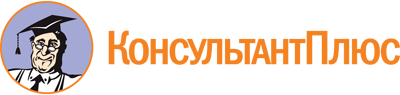 Постановление Правительства Сахалинской области от 12.11.2018 N 536
(ред. от 19.04.2023)
"Об утверждении Порядка предоставления и распределения субсидий из бюджета Сахалинской области некоммерческим организациям, не являющимся государственными (муниципальными) учреждениями, на финансовое обеспечение затрат, связанных с деятельностью по защите животных"
(вместе с "Порядком работы конкурсной комиссии и критериями оценки конкурсных заявок")Документ предоставлен КонсультантПлюс

www.consultant.ru

Дата сохранения: 18.06.2023
 Список изменяющих документов(в ред. Постановлений Правительства Сахалинской областиот 14.01.2020 N 9, от 20.05.2020 N 230, от 27.12.2021 N 570,от 12.12.2022 N 573, от 19.04.2023 N 187)Список изменяющих документов(в ред. Постановлений Правительства Сахалинской областиот 27.12.2021 N 570, от 12.12.2022 N 573, от 19.04.2023 N 187)Список изменяющих документов(в ред. Постановлений Правительства Сахалинской областиот 27.12.2021 N 570, от 12.12.2022 N 573)Количество балловСтепень соответствия заявки критерию оценки129 - 1050 и более животных6 - 330 - 49 животных0 - 2До 30 животныхКоличество балловСтепень соответствия заявки критерию оценки129 - 1020 и более животных6 - 310 - 19 животных2до 10 животных0Информация не представленаКоличество балловСтепень соответствия заявки критерию оценки9 - 10Данный критерий отлично выражен в заявке:в заявке четко изложены ожидаемые результаты, они адекватны, конкретны и измеримы, их получение за общую сумму предполагаемых расходов соразмерно и обоснованно6 - 8Данный критерий хорошо выражен в заявке:в заявке четко изложены ожидаемые результаты, их получение за общую сумму предполагаемых расходов на реализацию обоснованно, вместе с тем содержание запланированной деятельности по достижению указанных результатов (состав мероприятий) не является полностью оптимальным;по описанию запланированных результатов у члена конкурсной комиссии имеются несущественные замечания в части их адекватности, измеримости и достижимости (замечания необходимо указать в комментарии к оценке)3 - 5Данный критерий удовлетворительно выражен в заявке:в заявке изложены ожидаемые результаты, но они не полностью соответствуют критериям адекватности, измеримости, достижимости;запланированные результаты могут быть достигнуты при меньших затратах;имеются другие замечания члена конкурсной комиссии (с комментарием)0 - 2Данный критерий плохо выражен в заявке:ожидаемые результаты изложены неконкретно;предполагаемые затраты на достижение результатов явно завышены;имеются другие серьезные замечания члена конкурсной комиссии (с комментарием)Количество балловСтепень соответствия заявки критерию оценки129 - 10Участник конкурса обеспечивает реальное привлечение дополнительных ресурсов в объеме более 50 процентов от общей суммы запрашиваемых средств:участник конкурса располагает ресурсами (помещение в собственности, безвозмездном пользовании или аренде, оборудование, транспортные средства, интеллектуальные права и другие) и (или) подтверждает реалистичность их привлечения;уровень собственного вклада и дополнительных ресурсов превышает 50 процентов от общей суммы запрашиваемых средств;участником конкурса представлено четкое видение дальнейшего развития деятельности после завершения поддержки за счет средств субсидии6 - 3Участник конкурса обеспечивает реальное привлечение дополнительных ресурсов в объеме от 6 до 25 процентов от общей суммы запрашиваемых средств:участник конкурса располагает ресурсами (помещение в собственности, безвозмездном пользовании или аренде, оборудование, транспортные средства, интеллектуальные права и другие) и (или) подтверждает реалистичность их привлечения;уровень собственного вклада и дополнительных ресурсов составляет от 6 до 25 процентов от общей суммы запрашиваемых средств, при этом он в целом корректно рассчитан;в конкурсной документации в целом описаны механизмы дальнейшего развития, источники ресурсного обеспечения после завершения поддержки за счет средств субсидии, но отсутствуют достаточные сведения, позволяющие сделать обоснованный вывод о наличии перспектив продолжения деятельности0 - 2Участник конкурса обеспечивает реальное привлечение дополнительных ресурсов в объеме 5 процентов от общей суммы запрашиваемых средств либо заявлен в большем объеме, но ничем не подтвержден;отсутствует описание работы по выбранному направлению после завершения поддержки за счет средств субсидии;имеются другие замечания члена конкурсной комиссии (с комментарием)Количество балловСтепень соответствия конкурсной документации критерию оценки9 - 10Данный критерий отлично выражен в заявке:информацию о деятельности участника конкурса легко найти в информационно-телекоммуникационной сети Интернет с помощью поисковых запросов;деятельность участника конкурса систематически освещается в средствах массовой информации;участник конкурса имеет действующий, постоянно обновляемый сайт, на котором представлены подробные годовые отчеты о ее деятельности, размещена актуальная информация о реализованных проектах и мероприятиях, составе органов управления, регулярно публикует годовую отчетность о своей деятельности;участник конкурса имеет страницы (группы) в социальных сетях, на которых регулярно обновляется информация6 - 8Данный критерий хорошо выражен в заявке:участник конкурса имеет действующий сайт, страницы (группы) в социальных сетях с актуальной информацией, однако без подробных сведений о работе организации, привлекаемых ею ресурсах, составе органов управления, реализованных программах, проектах;информацию о деятельности участника конкурса легко найти в информационно-телекоммуникационной сети Интернет с помощью поисковых запросов;деятельность участника конкурса периодически освещается в средствах массовой информации;имеются другие замечания члена конкурсной комиссии (с комментарием)3 - 5Данный критерий удовлетворительно выражен в заявке:деятельность участника конкурса мало освещается в средствах массовой информации и в информационно-телекоммуникационной сети Интернет;у организации есть сайт и (или) страница (группа) в социальной сети в информационно-телекоммуникационной сети Интернет, которые содержат неактуальную (устаревшую) информацию, отчеты о деятельности организации отсутствуют в открытом доступе;имеются другие замечания члена конкурсной комиссии (с комментарием)0 - 2Данный критерий плохо выражен в заявке:информация о деятельности участника конкурса практически отсутствует в информационно-телекоммуникационной сети Интернет;имеются другие серьезные замечания члена конкурсной комиссии (с комментарием)Количество балловСтепень соответствия заявки критерию оценки129 - 1020 и более человек6 - 3от 5 до 19 человек2до 5 человек0Информация не представленаКоличество балловСтепень соответствия заявки критерию оценки129 - 10Участник конкурса имеет отличный опыт системной и устойчивой деятельности:участник конкурса имеет опыт устойчивой активной деятельности на протяжении более пяти лет;в заявке представлено описание собственного опыта участника конкурса с указанием конкретных программ, проектов или мероприятий; имеются сведения о результативности данных мероприятий, опыт деятельности и ее успешность подтверждаются наградами, отзывами, публикациями в средствах массовой информации и в информационно-телекоммуникационной сети "Интернет";участник конкурса получал целевые поступления на реализацию своих программ, проектов. Информация о претензиях по поводу их использования отсутствует;у участника конкурса имеется опыт проектной деятельности;у участника конкурса есть материально-техническая база для реализации проектов, имеются (если применимо) лицензии, иные разрешительные документы, обязательные для осуществления запланированной деятельности6 - 8Участник конкурса имеет хороший опыт системной и устойчивой деятельности:в конкурсной документации представлено описание собственного опыта участника конкурса с указанием конкретных программ, проектов или мероприятий; успешность опыта участника конкурса подтверждается наградами, отзывами, публикациями в средствах массовой информации и в информационно-телекоммуникационной сети "Интернет";участник конкурса имеет опыт активной деятельности на протяжении более трех лет либо имеет опыт работы менее трех лет, но создана гражданами, имеющими значительный опыт аналогичной деятельности3 - 5У участника конкурса удовлетворительный опыт:в заявке приведено описание собственного опыта участника конкурса по реализации программ, проектов, но оно не позволяет сделать однозначный вывод о системном и устойчивом характере такой работы в течение трех лет и наличии положительных результатов;участник конкурса имеет опыт реализации менее масштабных проектов и не имеет опыта работы с соизмеримыми (с запрашиваемой суммой гранта) объемами целевых средств;участник конкурса имеет опыт управления с соизмеримыми (с запрашиваемой суммой гранта) объемами целевых средств, однако информация о реализованных проектах не освещена в средствах массовой информации, заявленные достигнутые результаты не представлены;имеются другие замечания члена конкурсной комиссии (с комментарием)0 - 2У участника конкурса практически отсутствует опыт работы:участник конкурса не имеет опыта активной деятельности либо подтвержденной деятельности за последний год;опыт проектной работы участника конкурса в заявке практически не описан;имеются противоречия между описанным в заявке опытом участника конкурса и информацией из открытых источников;участник конкурса не имеет разрешительных документов, обязательных для осуществления запланированной деятельности (сведения о них в заявке отсутствуют);имеются другие серьезные замечания члена конкурсной комиссии (с комментарием)Список изменяющих документов(введены Постановлением Правительства Сахалинской областиот 27.12.2021 N 570;в ред. Постановления Правительства Сахалинской областиот 12.12.2022 N 573)Список изменяющих документов(в ред. Постановлений Правительства Сахалинской областиот 27.12.2021 N 570, от 12.12.2022 N 573)Количество животных без владельцев, которым оказана помощь в прошедшем году, в т.ч. количество животных, которым нашли хозяевКоличество животных без владельцев, находящихся на попечении на момент подачи заявкиРесурсы организации (наличие зданий, сооружений, специально отведенной территории для содержания животных и др.)Ожидаемые результаты по результатам реализации плана мероприятий в текущем финансовом году:количество животных без владельцев, принятых на временную передержкуколичество животных без владельцев, которым оказана ветеринарная помощьколичество публикаций в средствах массовой информации, а также в сети Интернет по вопросам, относящимся к деятельности организацииколичество проведенных мероприятий, направленных на воспитание у населения нравственного и гуманного отношения к животным <*>численность добровольцев (волонтеров), вовлеченных в деятельность организацииИнформационное освещение деятельности организации (адрес сайта, страниц в соцсетях)Опыт участника конкурса в осуществляемой деятельностиСтатьи расходов <**>Запрашиваемые средства (тыс. руб.)Собственные (привлеченные) средства (тыс. руб.)Итого:Наименование мероприятияСрок проведения мероприятияПолное наименование организации (как в уставе)Ф.И.О. руководителя организации (адрес, контактные телефоны, электронная почта)Юридический адрес организацииФактический адрес организации, удобный для переписки, контактная информация (телефоны, факс, электронная почта)Опыт организации в реализации проектов по направлению деятельностиИНН организацииБанковские реквизиты:наименование банка (полное)расчетный счетБИКкорсчет